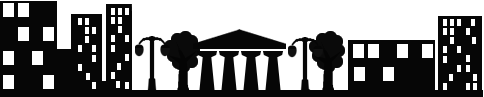 Daugavpilī19.12.2018. UZAICINĀJUMS
iesniegt piedāvājumu1.Pasūtītājs.Pašvaldības SIA “Sadzīves pakalpojumu kombināts”Višķu iela 21 K, Daugavpilī, LV-5410Tālr.Nr.65424769Fakss:Nr.65424769e-pasts: spkpsia@gmail.commājas lapa: www.sadzive.lvkontaktpersona: Ludmila Sokolovska, tālr.Nr.22001171“Ventilācijas cauruļu izolācija pirts ēkā Stacijas ielā 63, Daugavpilī”Iepirkuma identifikācijas Nr.SPK2018/322.Iepirkuma priekšmeta apraksts:2.1. “Ventilācijas cauruļu izolācija pirts ēkā Stacijas ielā 63, Daugavpilī”, saskaņā ar 1.pielikumu.3.Piedāvājumu var iesniegt: 3.1.personīgi, vai pa pastu Višķu ielā 21K, Daugavpilī (2.stāvā, kabinetā Nr.1),3.2.pa e-pastu: spkpsia@gmail.com (ieskanētā veidā vai parakstītu ar drošo elektronisku parakstu),3.3.piedāvājuma iesniegšanas termiņš līdz 2019.gada 3.janvārim, plkst.12:00.4.Paredzamā līguma izpildes termiņš: 2 (divas) kalendārās nedēļas pēc līguma noslēgšanas.5.Veicamo darbu objekts: Stacijas iela 63, Daugavpilī.6.Piedāvājumā jāiekļauj:pretendenta rakstisks iesniegums par dalību iepirkumu procedūrā, kas sniedz īsas ziņas par pretendentu (pretendenta nosaukums, juridiskā adrese, reģistrācijas Nr., kontaktpersonas vārds, uzvārds, tālrunis, fakss, e-pasts),finanšu piedāvājumu (cena jānorāda euro bez PVN 21% par 1 m2), cenā jāiekļauj visas darba izmaksas.7.Piedāvājuma izvēles kritēriji:7.1.Piedāvājumam jāatbilsts visiem Latvijas Republikas normatīvajiem aktiem.7.2.Piedāvājums ar viszemāko cenu.8.Pretendenta izslēgšanas nosacījumi:8.1.Valsts obligāto nodokļu parādu esamība.8.2.Pašvaldības noteikto nodokļu parādu esamība.8.3.Parādu pret pašvaldības SIA “Sadzīves pakalpojumu kombināts” esamība.8.4.No vērtēšanas tiek izslegts Pretendents, kuram ir parādsaistības pret Pasūtītāju, kā arī tā piesaistītie apakšuzņēmēji.9.Ar lēmumu var iepazīties mājas lapā: www.sadzive.lv.Iepirkumu komisijas priekšsēdētājs					A.Jeršovs PIELIKUMS19.12.2018.uzaicinājumam, iepirkuma identifikācijas Nr.SPK2018/32Tehniskā specifikācija“Ventilācijas cauruļu izolācija pirts ēkā Stacijas ielā 63, Daugavpilī”Iepirkuma identifikācijas Nr.SPK2018/321. Nosiltināt ventilācijas caurules ar minerālvates izolāciju ar metāliskās folijas pārklājumu 2x50mm maģistrālajiem ieņemšanas gaisa vadiem un 50 mm izmešanas gaisa vadiem (gaisa vadu izolācija ar PARAOC alucoat vati 280m2).2. Izolēšanas darbi ir jāveic kvalitatīvi nodrošinot, ka telpas mitrums, kuru nes sev līdzi siltais gaiss, nenonāk saskarē ar maģistrālo gaisa vadu virsmu. 3. Pārbaudīt un noregulēt ventilācijas darbību.Saimniecības vadītāja					L.Sokolovska